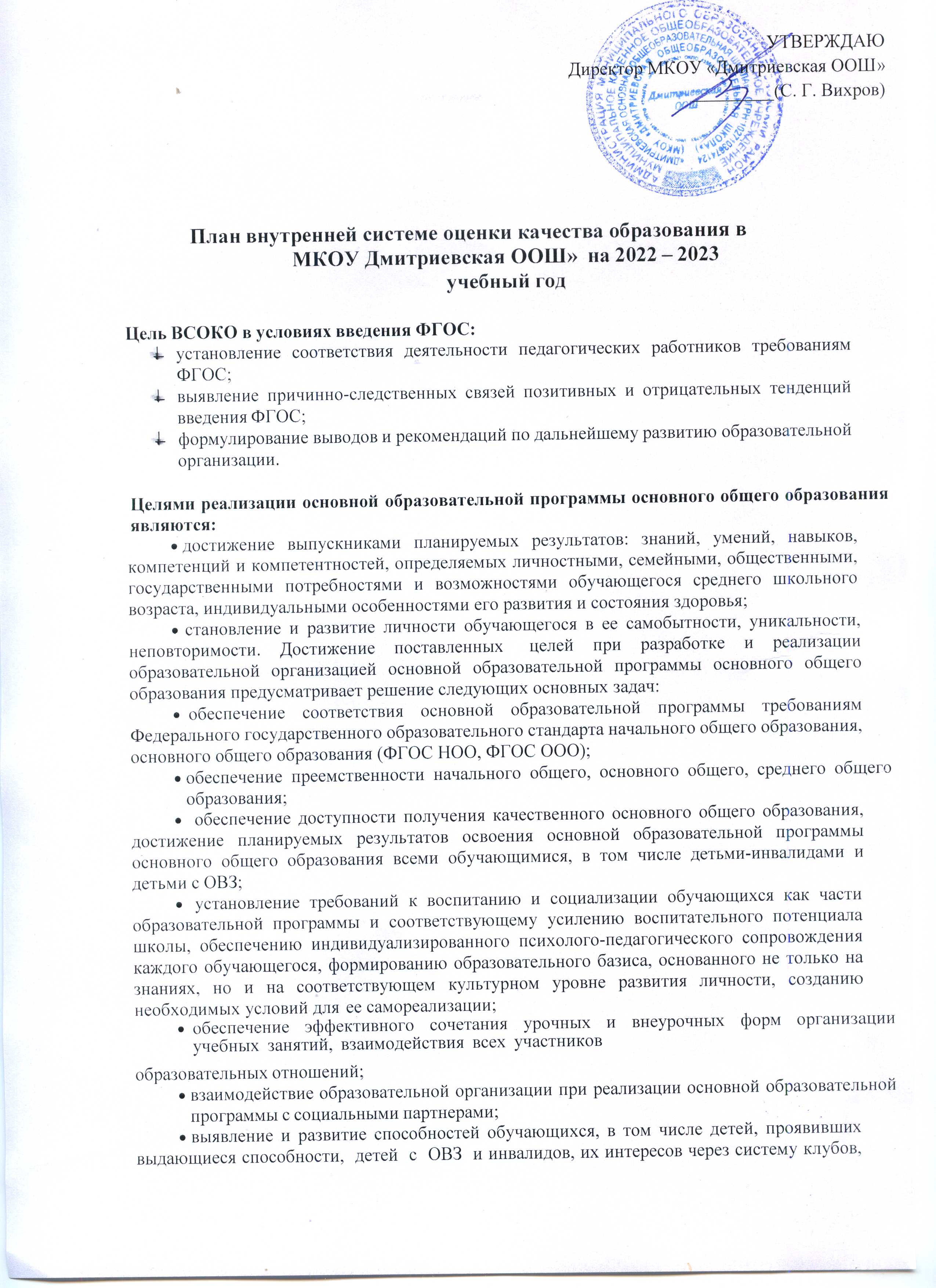 секций, студий и кружков, общественно полезную деятельность, в том числе с использованием возможностей образовательных организаций дополнительного образования;организацию интеллектуальных и творческих соревнований, научно- технического творчества, проектной и учебно-исследовательской деятельности;участие    обучающихся,    их    родителей    (законных    представителей),    педагогических     работников    и     общественности в проектировании и развитии внутришкольной социальной среды, школьного уклада;включение обучающихся в процессы познания и преобразования внешкольной социальной среды (населенного пункта, района, города) для приобретения опыта реального управления и действия;социальное и учебно-исследовательское проектирование, профессиональная ориентация обучающихся при поддержке педагогов, психологов, социальных педагогов, сотрудничество с базовыми предприятиями, учреждениями профессионального образования, центрами профессиональной работы;сохранение и укрепление физического, психологического и социального здоровья обучающихся, обеспечение их безопасности.ПЛАН внутренней системы оценки качества образования (ВСОКО)МКОУ « Дмитриевская ООШ»  на 2022 – 2023 учебный годСрокиНаправлениеСодержаниеОтветственныеРезультатАвгуст- СентябрьРеализация прав детей наПолучение общего образованияОбеспеченность программами и учебниками. Анализ обеспечения учебниками, программами, выявление проблем.Зам. директора по УВР Руководители ШМООбсуждение на ШМО и МС.Организация образовательного процесса школьников с ограниченными возможностями здоровья.Индивидуальная работа с детьми с ОВЗ, организация домашнего обученияБиблиотекарьЗам. директора по УВРАдминистративная планѐрка«Оценка организации образовательного процессашкольников с ограниченными возможностями здоровья»Проверка данных, необходимых для отчѐта ОО-1.Контроль достоверности данных к отчѐту ОО-1Заместитель директора по УВР.Отчёт.Статистические данные.Контроль за сохранениемздоровья обучающихсяСоблюдение санитарных правил в кабинетах.Зам директора по УВРСовещание при директорешколыПрофилактика заболеваний короновирусной инфекции.Проверка на наличие и качество взаимодействия классных руководителей с родителями, обучающимися, наличие всеобуча родителей, индивидуальной работыЗам. директора по ВРСобеседованиеКонтроль состояния преподавания учебных предметов и выполнения обязательного минимума содержания общего образования.Мониторинг результатов качества	знаний обучающихся 2021-2022 учебного годаЗам. директора по УВРЗам. директора по ВРАналитическая справка Графики, таблицы, диаграммыКонтроль состояния преподавания учебных предметов и выполнения обязательного минимума содержания общего образования.Анализ результатов ГИА за прошлый год. Выявление уровня подготовки обучающихся, освоивших образовательные программы основного и среднего общего образования.Анализ.Заседание педагогического совета № 1Август- СентябрьПосещение уроков. Соблюдение преемственности начальной, основной, средней школыЗам. директора по УВР Руководители ШМОКарты анализаАвгуст- СентябрьОрганизация контроля по русскому языку и математике во 2-9 классах. Проверка соответствия ФГОС. Анализ уровня сформированности предметных результатов и УУД обучающихся на начало учебного года.Зам. директора по УВР.Аналитическая справка Совещание при зам. директораЗаседание предметных ШМОАвгуст- СентябрьКонтроль за школьной документациейПроверка рабочих программа учебных курсов и внеурочной деятельности. Анализ качества составления рабочих программЗам. директора по УВР, Руководитель ШМОПриказ СправкаСовещание при зам.директора по УВРАвгуст- СентябрьКонтроль за школьной документациейПроверка личных дел обучающихся. Соблюдениетребований к оформлению и ведению личных дел обучающихся классными руководителями и алфавитной книги секретарём  школы. Сверка списочного состава обучающихсяЗам. директора по УВР , Справка Совещание при зам. директораАвгуст- СентябрьКонтроль за школьной документациейПроверка электронных классных журналов на начало года.Зам. директора по УВРАналитическая справкаСовещание при зам.директораАвгуст- СентябрьУсловия и порядок использования сети ИнтернетМониторинг сетевых подключенийМониторинг функционирования системы фильтрации контента.Зам директора по безопасностиАдминистративная планёркаАвгуст- СентябрьПрофессиональная деятельность учителяМониторинг по итогам повышения квалификации педагогических работников за 2021-2022 учебный год. Уточнение и корректировка списков учителей, обязанных и желающих повысить свою квалификацию.Зам. директора  по УВРТаблицы, диаграммыПлан-графикАвгуст- СентябрьПрофессиональная деятельность учителяАттестация педагогов. Уточнение и корректировкасписков учителей, обязанных и желающих пройти аттестацию.Зам. директора по УВРПлан-графикАвгуст- СентябрьКонтроль за работой поподготовке к ГИАПланирование работы ШМО по подготовке к ГИА.Включение в план работы ШМО мероприятий по подготовке к ГИА.Руководители ШМОПлан УВРАвгуст- СентябрьКонтроль за работой поподготовке к ГИАОрганизация работы классных руководителей собучающимися по определению экзаменов по выбору и по форме сдачи. Контроль за реализацией содержания образования согласно ГосстандартуЗам. директора по УВРОбсуждение при зам. директораАвгуст- СентябрьКонтроль за работой поподготовке к ГИАОрганизация работы классных руководителей по созданию базы данных обучающихся (ксерокопии паспорта, СНИЛС, предварительное заявление на выбор предметов ГИА)Зам. директора по УВР, Классные руководители 9 классовОтчётАвгуст- СентябрьКонтроль за подготовкой к ГИАПодготовка обучающихся 9  классов к ГИА.Планирование работы учителей-предметников по подготовке к ГИАЗам. директора по УВРСовещание при зам. директораАвгуст- СентябрьКонтроль за подготовкой к ГИАПроверка планов воспитательной работы.Соответствие содержания планов работы классных руководителей возрастным особенностям обучающихся; анализ актуальности поставленных задач и соотнесение их с задачами школы; изучение умения классных руководителей анализировать собственную работу с классом.Зам. директора по ВРСовещание при зам. директора по ВРАвгуст- СентябрьСоциализация обучающихся.Контроль за состоянием воспитательной работы и дополнительного образования детейФормирование банка данных социального паспорташколы, выявление неблагополучных семей.Зам. директора по ВР Соц. педагогСправкаПриказ Совещание при зам. директора по УВРАвгуст- СентябрьСоциализация обучающихся.Контроль за состоянием воспитательной работы и дополнительного образования детейРабота с детьми, состоящими на учёте в ПДН, ВШУ,КДН, с обучающимися из неблагополучных семей. Формирование банка данных обучающихся «группы риска», определение из занятости в кружках и секциях. Зам. директора по ВР   Классные руководителиЗаседание Совета профилактикиАвгуст- СентябрьСоциализация обучающихся.Контроль за состоянием воспитательной работы и дополнительного образования детейОдарённые дети. Выявление одарённых детей (банк данных)Председатель Август- СентябрьВыполнение режима школы. Посещаемость занятий   обучающимися.Зам. директора по ВР КлассныеруководителиТаблицы. Банк данныхАвгуст- СентябрьОрганизация горячего питания. Охват горячим питанием. Своевременная организация питания обучающихся, оформление документов на питаниеДиректорОтветственный по питаниюАдминистративная планёркаАвгуст- СентябрьСоздание условий длясохранения здоровьяДинамика состояния здоровья обучающихся по уровням образования. Распределение обучающихся по уровню физического развития, группам здоровья, физической культуры.Проведение профилактических мероприятий.Медицинский работникЗам. директора по УВРПланёрка администрацииАвгуст- СентябрьСоздание условий длясохранения здоровьяДействие учителей и обучающихся в условиях чрезвычайных ситуаций. Оценка овладение школьниками и учителями навыками защиты жизни в условиях чрезвычайных ситуаций.Директор.Заместитель директора по безопасности,Учитель ОБЖИнформация, анализАвгуст- СентябрьСоздание условий длясохранения здоровьяМониторинг состояния предметных УУД и ОУУН по физической культуре во 2-9 классах, по ИЗО во 2-7 классах, по музыке во 2-8 классах, по ОБЖ в 8-9 классахЗам. директора по УВРТренировочная эвакуацияАвгуст- СентябрьМатериально-техническоеобеспечениеИндивидуальные занятия с наиболее подготовленными имотивированными школьниками.Проведение школьного этапа ВСОШРуководители ШМОИнформацияАвгуст- СентябрьРеализация прав детей наполучение общего образованияВыявление уровня адаптации, определение путейкоррекции не адаптированных детей, определение причины.Прогноз и профилактика проблем обучения. Диагностика готовности к школе.Педагог-психологЗам. директора по ВРТаблицы.Заседание НМС №2 Рассмотрение вопроса на заседаниях ШМОАвгуст- СентябрьАдаптация обучающихся 1, 5классовФГОС: адаптация первоклассников /сохранение и поддержка индивидуальности ребенка/, выявление уровня школьной зрелости обучающихся 1-ого класса. Диагностика готовности к школе.Заключение по результатамдиагностики, справкаОктябрьСоздание условий для сохранения здоровьяМониторинг организации питания обучающихсяЗам. директора по ВР, отв.за питание, классныеруководителиАналитическая справка ПриказОктябрьСоздание условий для сохранения здоровьяПроверка проведения учителями инструктажа по ТБ, правилам проведения на уроках и во внеурочное время и осуществление контроля за исполнением.Наличие инструкций по ТБ на рабочем месте учителей, классных руководителей; наличие документов, подтверждающих поведение инструктажа.Зам. директора по ВРСобеседованиеОктябрьСоздание условий для сохранения здоровьяМониторинг преподавания курса ОРКСЭ в 4 классе,ОДНКНР в 5-х классахЗам. директора по УВРАналитическая справка ПриказСовещание при зам. директораОктябрьРезультаты образовательной деятельностиМониторинг техники чтения обучающихся 2-4 классов.Зам. директора по УВРАналитическая справкаСовещание при зам.директораОктябрьРезультаты образовательной деятельностиУчастие обучающихся в ВПР.Зам. директора по УВРСводные таблицыОктябрьСоответствие преподаванияуровню образовательных стандартовПовышение квалификации по графикуЗам. директора поУМРМониторингОктябрьВнешняя экспертизаПрохождение аттестации по графику.Посещение уроков аттестуемых учителей. Обобщение и распространение опытаЗам. директора по УМРРуководители ШМОМониторингЗаседание ШМООктябрьПрофессиональнаядеятельность учителяОктябрьПрофессиональнаядеятельность учителяОктябрьПрофессиональнаядеятельность классного руководителяАнализ работы классных руководителей по формированию классных коллективов в период адаптацииЗам. директора по ВРПосещение классных часов, анкетирование, собеседованиеОктябрьСоциализация обучающихся.Контроль за состоянием воспитательной работы и дополнительного образованияСостояние обучения обучающихся «группы риска»Зам. директора по ВРАдминистративное совещаниеОктябрьСоциализация обучающихся.Контроль за состоянием воспитательной работы и дополнительного образованияСодержание формы проведения классных часов.Соответствие тематики и содержания классных часов воспитанию правовых, нравственных качеств личности обучающегося.Зам. директора по ВРПосещение классных часов АнкетированиеНоябрьРеализация прав детей наполучение общего образованияРабота со школьниками, имеющими высокую мотивациюк учебно-познавательной деятельностиАнализ результатов проведения школьного этапа ВСОШ. Подготовка обучающихся 5-9 классов к муниципальному этапу ВСОШУчастие в муниципальном туре ВСОШРуководители ШМО Зам. директора по УВРАналитическая справка,Заседания ШМОАналитическая справкаНоябрьРезультаты образовательной деятельностиМониторинг дополнительного образования, внеурочнойдеятельностиЗам. директора по УВРСводный отчет сНоябрьРезультаты образовательной деятельностиМониторинг успешности обучения по итогам I четвертиЗам. директора по УВРАналитическая справка НоябрьРезультаты образовательной деятельностиМониторинг	выполнения   образовательных программ итогам I четверти. Изучение состояния прохождения программного материала в полном объёме, соответствие записей рабочих программ в электронных журналахЗам. директора по УВРАналитическая справкаНоябрьРезультаты образовательной деятельностиПроверка классных журналов по итогам 1 четвертиЗам. директора по УВРСправка, таблицыНоябрьПрофессиональнаядеятельность учителя, библиотекаряМониторинг результатов деятельности учителя по итогамI четвертиПредседательНМСМониторингНоябрьПрофессиональнаядеятельность учителя, библиотекаряПовышение квалификации по графикуПредседательНМСНоябрьПрохождение аттестации по графику.Посещение уроков аттестуемых учителей. Обобщение и распространение педагогического опытаЗам. директора по УВРМониторингЗаседание ШМОНоябрьСостояние работы школьной библиотекиЗам. директора по УВРСправка НоябрьРезультаты образовательной деятельностиМониторинг преподавания русского языку и литературы в 6, 9, классах.Мониторинг состояния предметных УУД и ОУУН по русскому языку и литературе в 1-9классахЗам. директора по УВРАналитическая справкаСовещание при зам. директораНоябрьКонтроль за школьной документациейВедение тетрадей по рускому и иностранным языкам.Зам. директора по УВРАналитическая справкаНоябрьКонтроль за школьной документациейПроверка электронных журналов. Объективность выставления и накопляемость оценок. Соответствие записей рабочих программ и журналовЗам. директора по УВРАналитическая справкаНоябрьКонтроль за работой по подготовке к ГИАПодготовка обучающихся к ОГЭ. Уровеньобразовательной подготовки обучающихся к ОГЭ по обязательным предметам, предметам по выборуЗам. директора по УВРСовещание при зам.директораНоябрьКонтроль за работой по подготовке к ГИАСоблюдение санитарных правил в кабинетах.АдминистрацияСовещание при директорешколыНоябрьИндивидуальные достижения обучающихсяЗам. директора по ВРСобеседованиеНоябрьКонтроль за сохранением здоровья обучающихсяПрофилактика заболеваний гриппа и ОРВИ. Проверка на наличие и качество взаимодействия классных руководителей с родителями, обучающимися, наличие всеобуча родителей, индивидуальной работы .НоябрьСоциализация обучающихся. Контроль за состоянием воспитательной работы и дополнительного образованияПосещаемость занятий обучающимися, стоящими на внутришкольном учёте.Посещаемость занятий обучающимися, испытывающими педагогические затруднения.Зам. директора по ВРПротоколы заседания Совета профилактикиНоябрьСоциализация обучающихся. Контроль за состоянием воспитательной работы и дополнительного образованияВыполнение закона РФ «Об образовании в РФ» в части посещаемости, эффективности проводимой работы классных руководителей и учителей по предупреждению необоснованных пропусков обучающимися занятий по итогам 1 четверти.Соблюдение режима дня школьникаЗам. директора по ВРАналитическая справка Совещание при зам. директораДекабрьРеализация	прав	детей	наполучение общего образованияРабота с одарёнными детьмиПредседательНМСАналитическая справка Совещание при зам.директораДекабрьРеализация	прав	детей	наполучение общего образованияИндивидуальная работа с обучающимися сограниченными возможностями здоровьяпсихологПлан - графикДекабрьРеализация	прав	детей	наполучение общего образованияИтоги результатов муниципального тура ВОШПредседательНМСТаблицы.ДекабрьСоздание условий для сохранения здоровьяМониторинг организации питания обучающихсяЗам. директора по ВР, отв. за питание классные руководителиАналитическая справкаСовещание при зам. директораДекабрьСоздание условий для сохранения здоровьяМониторинг преподавания математики 1-9 кл, физики   и нформатики 5- 9 кл.Мониторинг состояния предметных УУД и ОУУНматематики 1-9 кл, физики, информатики 5- 9 кл.Зам. директора по УВРАналитическая справка   Совещание при зам. директораДекабрьРезультаты образовательной деятельностиМониторинг успешности обучения по итогам II четвертиЗам. директора по УВРАналитическая справка ДекабрьРезультаты образовательной деятельностиПроверка личных дел обучающихсяЗам. директора по УВРАдминистративное совещаниеДекабрьКонтроль за документациейДекабрьПрофессиональнаядеятельность учителяМониторинг использования Интернет-ресурсов в учебном процессеЗам. директора по УВРАналитическая справка Совещание при зам. директораДекабрьПрофессиональнаядеятельность учителяПовышение квалификации по графикуЗам. директора по УВРМониторингДекабрьПрофессиональнаядеятельность учителяПрохождение аттестации по графику.Посещение уроков аттестуемых учителей. Обобщение и распространение педагогического опытаЗам. директора по УВРМониторингЗаседание ШМОДекабрьПрофессиональнаядеятельность учителяМониторинг результатов деятельности учителя поитогам II четвертиЗам. директора поУВРТаблицыДекабрьИндивидуальные достижения обучающихсяМониторинг по итогам участия образовательнойорганизации в конкурсах, олимпиадах, фестивалях, чемпионатах разного уровня в 1 полугодииТаблицыЯнварьРезультаты образовательной деятельностиМониторинг дополнительного образования (работакружков), внеурочной деятельностиЗам. директора по УВРСовещание при зам.директораЯнварьРезультаты образовательной деятельностиКонтроль за ведением документацииМониторинг состояния предметных УУД и ОУУН поистории и обществознанию в 5-9 классахЗам. директора по УВРАналитическая справкаСовещание при зам. директораЯнварьРезультаты образовательной деятельностиКонтроль за ведением документацииПроверка электронных классных журналов.Объективность выставления и накаляемости отметок. Соответствие записей в рабочих программах и журналахЗам. директора по УВРАналитическая справкаЯнварьКонтроль за ведением документацииПроверка ведения тетрадей по химии в 8-9 классах,  по биологии в 5-9 классахЗам. директора по УВРАналитическая справкаЯнварьКонтроль за ведением документацииПодготовка к ГИАПроведение репетиционных экзаменов в форме ОГЭ по обязательным предметам и предметам по выборуЗам. директора по УВРАналитическая справка Подготовка к ГИАПроведение репетиционных экзаменов в форме ЕГЭ по обязательным предметам и предметам по выборуЗам. директора по УВРАналитическая справка ФевральРеализация прав детей наполучение общего образованияОрганизация набора в 1 класс. Предварительноекомплектование классовЗам. директора поУВР.Административная планёркаФевральРеализация прав детей наполучение общего образованияСвоевременность работы учителя по организации помощи детям, имеющим пробелы в знаниях, слабые способности и низкую мотивацию. Анализ индивидуальной работы по ликвидации пробелов в знаниях обучающихсяЗам. директора по УВРСобеседование с учителямиФевральВыявление образовательных запросовМониторинг образовательных запросов обучающихся и родителей 9 классов.Зам. директора по УВРЗаключение по результатам опроса.ФевральСоздание условий длясохранения здоровьяМониторинг уровня заболеваемости обучающихсяЗам. директора по ВРСправкаФевральСоответствие преподаванияуровню образовательных стандартовМониторинг предметных УУД по окружающему миру в 1-4 классах, биологии, географии в5-9 классах, химии 8-9 кл.Зам. директора по УВРАналитическая справка Заседание ШМОФевральПодготовка к ГИАУчастие в итоговом собеседовании в 9 классеЗам. директора по УВРПриказФевральПодготовка к ГИАСоздание условий для выбора обучающимися экзаменовпо выбору в форме ОГЭ Мониторинг выбора обучающимися экзаменовЗам. директора по УВРТаблицыФевральПодготовка к ГИАПроведение репетиционных экзаменов в форме ОГЭ пообязательным предметам и предметам по выборуЗам. директора по УВРАналитическая справкаЗаседание ШМОФевральВедение школьной документацииВедение тетрадей по математике в 5-6 классах, по алгебре и геометрии в 7-9 классахЗам. директора по УВРАналитическая справка Заседание ШМОФевральВедение школьной документацииКонтроль за состоянием методической работыВедение тетрадей по русскому языку в 5-9 классахЗам. директора по УВРАналитическая справка ФевральВедение школьной документацииКонтроль за состоянием методической работыВедение тетрадей по физике в 7-9 классахЗам. директора по УВРАналитическая справка Заседание ШМОФевральВедение школьной документацииКонтроль за состоянием методической работыУчастие и результативность в школьных, муниципальных, региональных, всероссийских и другихпредметных олимпиадах, конкурсах, соревнованияхПредседатель МСРуководители ШМОСправкаФевральСоциализация обучающихся. Контроль за состоянием воспитательной работыРабота классных руководителей по воспитаниюгражданско-патриотических качеств обучающихся в рамках месячника оборонно-массовой и спортивнойработыЗам. директора по ВРСправкаСовещание при зам. директораФевральСоциализация обучающихся. Контроль за состоянием воспитательной работыВыполнение плана спортивно-оздоровительных мероприятийЗам. директора по ВРСправкаСовещание при зам. директораФевральСоциализация обучающихся. Контроль за состоянием воспитательной работыСостояние воспитательной работы в начальных классахЗам. директора по УВРСправкаСовещание при зам. директораФевральСоциализация обучающихся. Контроль за состоянием воспитательной работыСостояние воспитательной работы в 9-11 классахЗам. директора по ВРСправкаСовещание при зам. директораФевральСоциализация обучающихся. Контроль за состоянием воспитательной работыМартРеализация прав детей на получение общего образованияВыполнение программ по предметам согласно Госстандарта и выявление причин отставания за III четвертьЗам. директора по УВРАналитическая справкаЗаседание педагогического советаСовещание при зам.директораМартСоответствие преподавания уровню образовательных стандартовМониторинг состояния ОУУН и предметных УУД по иностранному языку во 2-9 классахЗам. директора по УВРАналитическая справкаПриказ Совещание при зам.директора Заседание ШМОМартРезультаты образовательной деятельностиМониторинг успешности обучения по итогам III четвертиЗам. директора по УВРСводный отчет саналитической справкой ПриказЗаседание педагогического совета №4МартКонтроль за школьной документацииПроверка ЭЖ, журналов внеурочной деятельности.Зам. директора по УВРСправкаПриказ Совещание при зам.директораМартСоздание условий дляпрофессиональной ориентации обучающихсяМониторинг профориентационого самоопределения обучающихся 9 классаЗам. директора по УВР Педагог-психологАналитическая справкаСовещание при зам. директораМартПрофессиональнаядеятельность учителяМониторинг результатов деятельности учителя по итогам III четвертиЗам. директора по УВРТаблицыМартКонтроль за состоянием методической работыПроведение предметной недели учителей естественно- научного циклаРуководитель ШМОАналитическая справка,Обсуждение на заседании ШМОМартКонтроль за состоянием методической работыВыполнение режима школы. Посещаемость занятийобучающимисяЗам. директора по УВРМалый педсоветМартАпрельСовещание при зам.директораАпрельМониторинг изучения деятельности педагогов по подготовке к промежуточной аттестации по итогам года, ОГЭ, ЕГЭЗам. директора по УВРАналитическая справка Совещание при зам.директораАпрельФГОС: Мониторинг сформированности личностных,метапредметных, предметных результатов обучающихся    4 классов.Проведение комплексных работ. Проверка уровня сформированности УУД в классах, реализующих ФГОС НОО и ФГОС ООО.Зам. директора по УВР Классные руководителиАналитическая справкаАпрельВнешняя экспертизаВсероссийские проверочные работы в 4, 5, 6, 7, 8классах. Получение достоверных результатов.Зам. директора по УВРАналитическая справкаПриказ АпрельКонтроль состояния методической работыМониторинг своевременного прохождения аттестации педагогами школы. План прохождения аттестации в 2022-2023 учебном году.Зам. директора по УВРКорректировка плана-графикаСовещание при зам. директораАпрельСоциализация обучающихся. Контроль за состоянием воспитательной работы и дополнительного образованияМониторинг эффективности и результативности работыклассных руководителей по экологическому воспитанию. Участие в экологических акциях и мероприятиях.Зам. директора по ВРСправкаПриказ Совещание при зам.директораАпрельСоциализация обучающихся. Контроль за состоянием воспитательной работы и дополнительного образованияМониторинг воспитательной работы в 7-8 классахЗам. директора по УВРСправкаМайИндивидуальные достиженияобучающихсяМониторинг участия школы в творческих,интеллектуальных конкурсах, спартакиаде школьников.Директорзам. директораруководители ШМОАналитическая справкаЗаседание ШМОМайРезультаты образовательной деятельностиМониторинг успешности обучения по итогам IVчетверти, годаЗам. директора по УВРСводный отчет саналитической справкой ПриказМайЗаседание педагогическогосовета №5МайПрофессиональнаядеятельность классного руководителяМониторинг по итогам годаЗам. директора по ВРРейтинг классныхруководителейМайРезультаты образовательнойдеятельностиПроведение промежуточной аттестации в 1-8, классах по итогам года. Итоговые контрольные работы.Зам. директора по УВРАналитическая справкаПриказМайКонтроль за состоянием методической работы.Проведение предметной недели учителей истории и обществознанияРуководители ШМОАналитическая справка.Обсуждение результатов на заседании ШМОМайКонтроль за школьной документациейМониторинг выполнения рабочих программ (классные журналы, журналы внеурочной деятельности, дополнительного образования)Зам. директора по УВРСправка ПриказСовещание при зам.директораМайКонтроль за школьной документациейСоциализация обучающихся.Контроль за состоянием воспитательной работы и дополнительного образованияПроверка личных дел обучающихся 1-9 классовЗам. директора по УВРСправка МайКонтроль за школьной документациейСоциализация обучающихся.Контроль за состоянием воспитательной работы и дополнительного образованияМониторинг работы секретаря по ведению алфавитной книги. Правильность ведения алфавитной книги, своевременное внесение изменение по составу обучающихсяДиректорОтчётМайКонтроль за школьной документациейСоциализация обучающихся.Контроль за состоянием воспитательной работы и дополнительного образованияМониторинг выполнения плана воспитательной работы класса за год, оценка качества работы педагогов.Зам. директора по ВРСправкаСовещание при зам. директораМайСоциализация обучающихся.Контроль за состоянием воспитательной работы и дополнительного образованияМониторинг соответствия плана воспитательной работы,протоколов родительских собранийЗам. директора по ВРСправкаСовещание при зам.директораМайСоциализация обучающихся.Контроль за состоянием воспитательной работы и дополнительного образованияПодготовка к организации и проведению летнейоздоровительной кампанииЗам. директораПриказСовещание при директореМайСоциализация обучающихся.Контроль за состоянием воспитательной работы и дополнительного образованияИюньРезультаты образовательнойдеятельностиМониторинг результатов ОГЭНезависимая экспертизаЗам. директора по УВРАналитическая справка ИюньАнализ результативности по итогам годаРезультаты образовательнойдеятельностиКонтроль за сохранением здоровья обучающихсяМониторинг предварительных итогов учебного годаЗам. директора по УВРАналитическая справка ПриказИюньАнализ результативности по итогам годаРезультаты образовательнойдеятельностиКонтроль за сохранением здоровья обучающихсяПроверка санитарного состояния учебных предметов. Контроль за соблюдением санитарно-гигиенических норм.Зам. директора по УВРСправкаСовещание при зам. директораИюньАнализ результативности по итогам годаУровень физической подготовленности обучающихсядоля обучающихся по группам здоровья;Доля обучающихся, которые занимаются спортом; Процент пропусков уроков по болезни.Зам. директора по УВРМониторинговоеисследование НаблюдениеОтчёт самообследованияДостижения обучающихся на конкурсах, соревнованиях, олимпиадахДоля обучающихся, участвовавших в конкурсах, олимпиадах по предметам на уровне: школа, район, республика и т.д.Доля победителей (призеров) на уровне: школа, район, республика и т.д.Доля обучающихся, участвовавших в спортивных соревнованиях на уровне: школа, район, республика и т.д.Доля победителей спортивных соревнований на уровне: школа, район, республика и т.д.Классные руководителиМониторинг НаблюдениеОтчёт о самообследованииУдовлетворённость родителейкачеством образовательных результатовДоля родителей, положительно высказавшихся повопросам качества образовательных результатовЗам. директора по ВРАнкетированиеКачество уроков ииндивидуальной работы с обучающимисяСоответствие уроков требованиям ФГОС: реализациясистемно-деятельностного подхода; деятельность по формированию УУД; и т.д.АдминистрацияЭкспертиза, наблюдение в течение годаВ течение учебного годаИндивидуальные учебныедостижения обучающихся. Результаты образовательной деятельности.Мониторинг усвоения учебных программ по предметамфедерального компонента учебного планаЗам. директора по УВРАналитическая справка ПриказЗаседание педагогического совета